Rapid and lasting generation of B cell memory to SARS-CoV-2 spike and nucleocapsid proteins in COVID-19 disease and convalescenceSupplementary Tables (n= 4) and Figures (n=6)Supplementary Table 1. Composition of the antibody panels Supplementary Table 2. Antibody listSupplementary Table 3. Flow cytometer set-upSupplementary Table 4. Target values for 7th peak of rainbow beads in fluorescent channelsSupplementary Figures (n=6)Supplementary Figure 1. Absolute numbers of plasmablasts in COVID-19 patients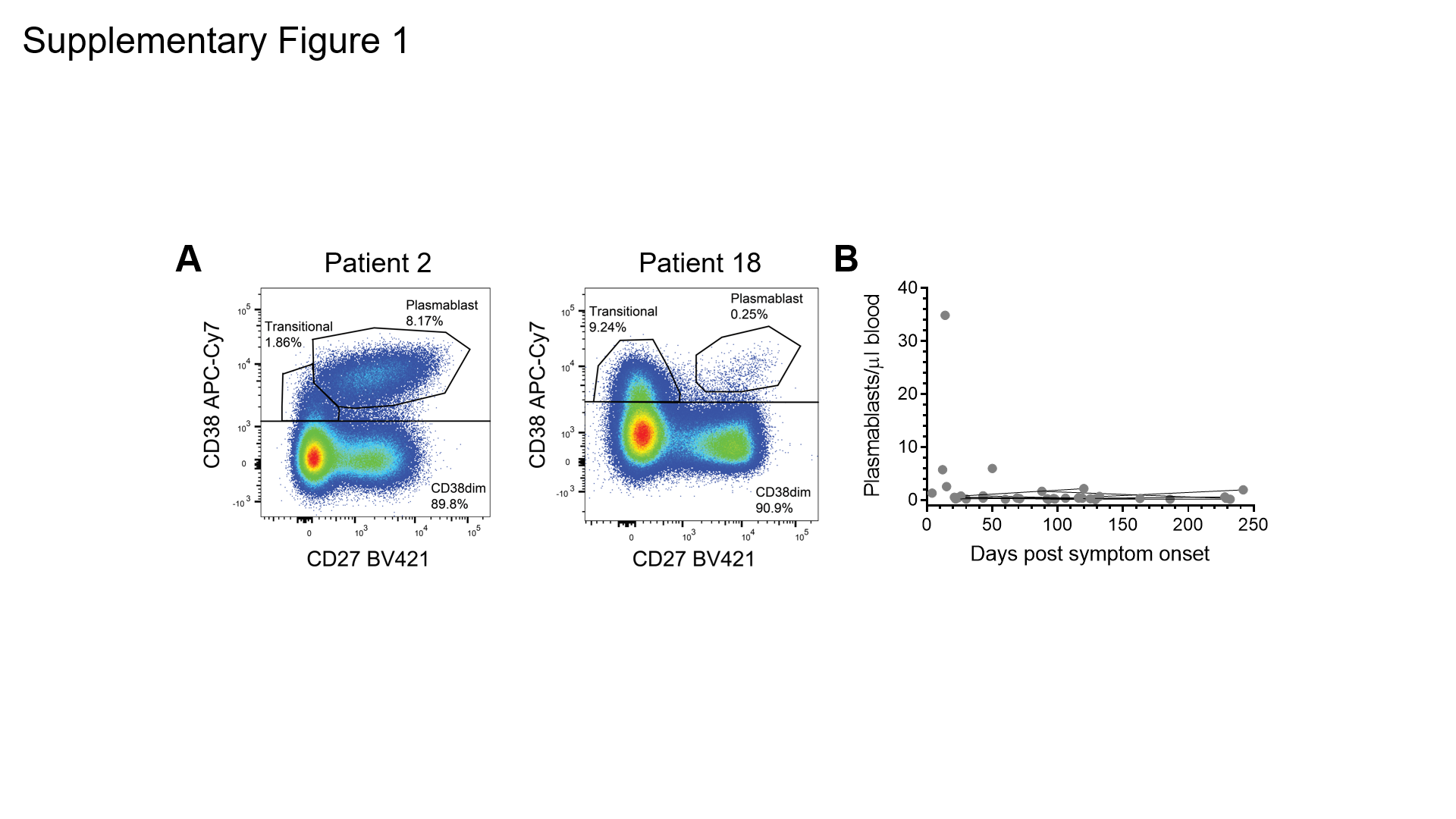 A) Examples of plasmablast populations (CD38highCD27+) gated within total CD19+ B cells of two patients: patient 2, early in SARS-CoV-2 infection and patient 18, in convalescence (Tables 1 and 2). B) Absolute numbers of plasmablasts in 25 COVID-19 patients of which 11 patients sampled twice. Paired samples are connected with black lines. 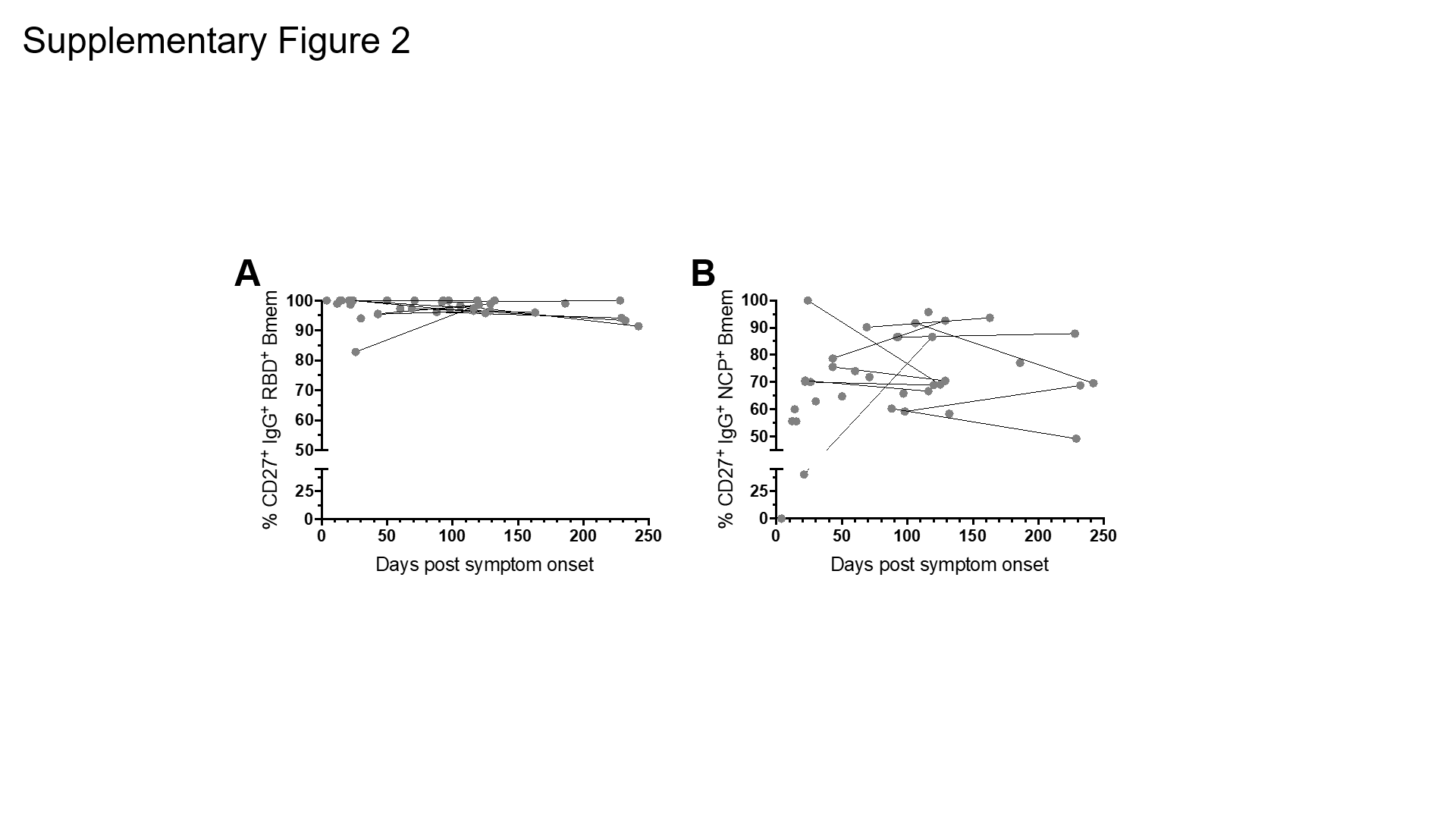 Supplementary Figure 2. Frequencies of RBD- and NCP-specific IgG+ Bmem cells expressing CD27. Frequencies of A) RBD-specific (RBD+) and B) NCP-specific (NCP+) IgG+ Bmem cells expressing CD27 versus time since symptom onset for 25 COVID-19 patients, with 11 patients sampled twice. Paired samples are connected with grey lines. Supplementary Figure 3. Absolute numbers and frequencies RBD- and NCP-specific Bmem cells expressing distinct Ig isotypes and IgG subclasses. Absolute numbers of A) RBD-specific (RBD+) and B) NCP-specific (NCP+) Bmem cells in all first samples of 25 patients. Absolute numbers of C) RBD+ and D) NCP+ Bmem cells from 11 paired samples. Relative distributions of Ig isotype and IgG subclass expression subsets within E) RBD+ and F) NCP+ Bmem cells for 11 paired samples. In all panels, patients are ordered by days post-symptom onset.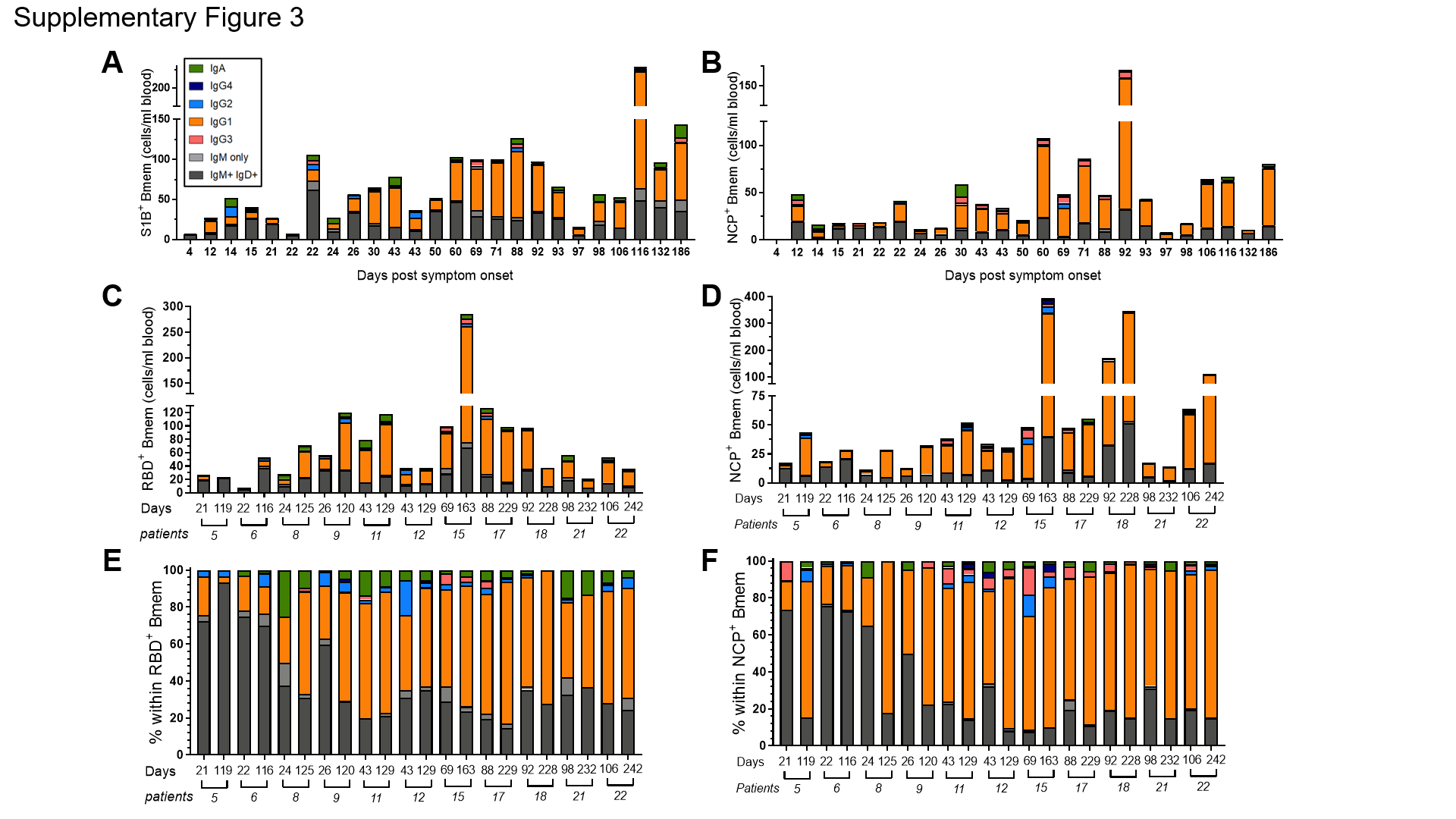  Supplementary Figure 4. Absolute numbers of T helper cell subsets in COVID-19 patients. A) Gating strategy to delineate CD3+, CD4+ and CD8+ T cells. B) CD8+ Tfh gating within total CD8+ T cells. C) Gating strategies for CD4+ Treg, Tfr and Tfh cells. D) Gating strategy for γδ+ T cells within the total CD3+ population. E) Absolute numbers of total T cells, CD8+, CD4+, γδ+, CD4+ Treg, CD4+ Tfr, CD4+Tfh, and CD8+ Tfh subsets are plotted versus days post-symptom onset for 25 COVID-19 patients, with seven patients sampled twice. Paired samples are connected with grey lines. Horizontal dotted lines represent the 5th and 95th percentiles of the control group as defined previously (Edwards et al. 2019). Statistics were performed using the Wilcoxon matched-pairs signed rank test and the non-parametric Spearman’s rank correlation; * p < 0.05. 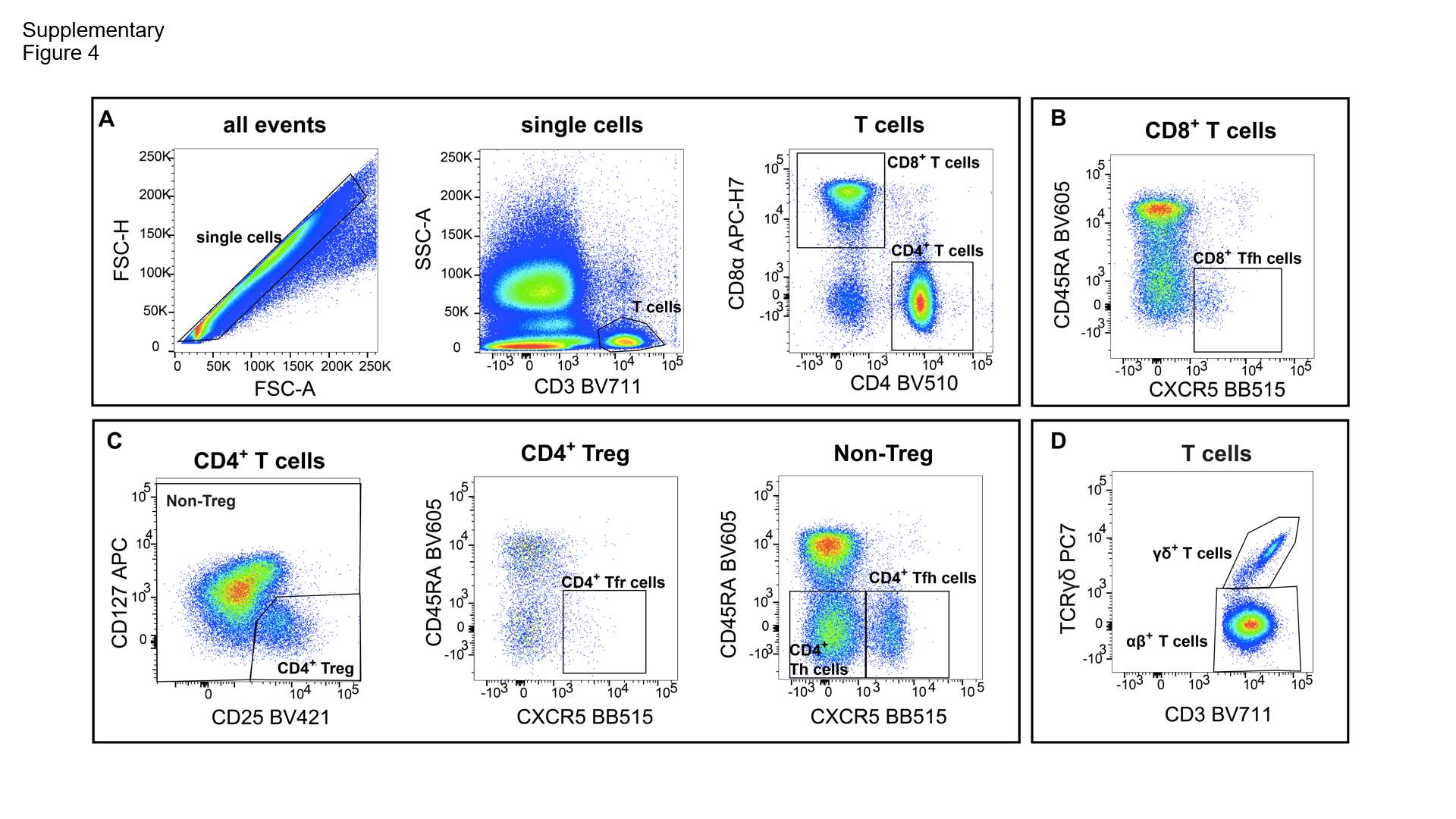 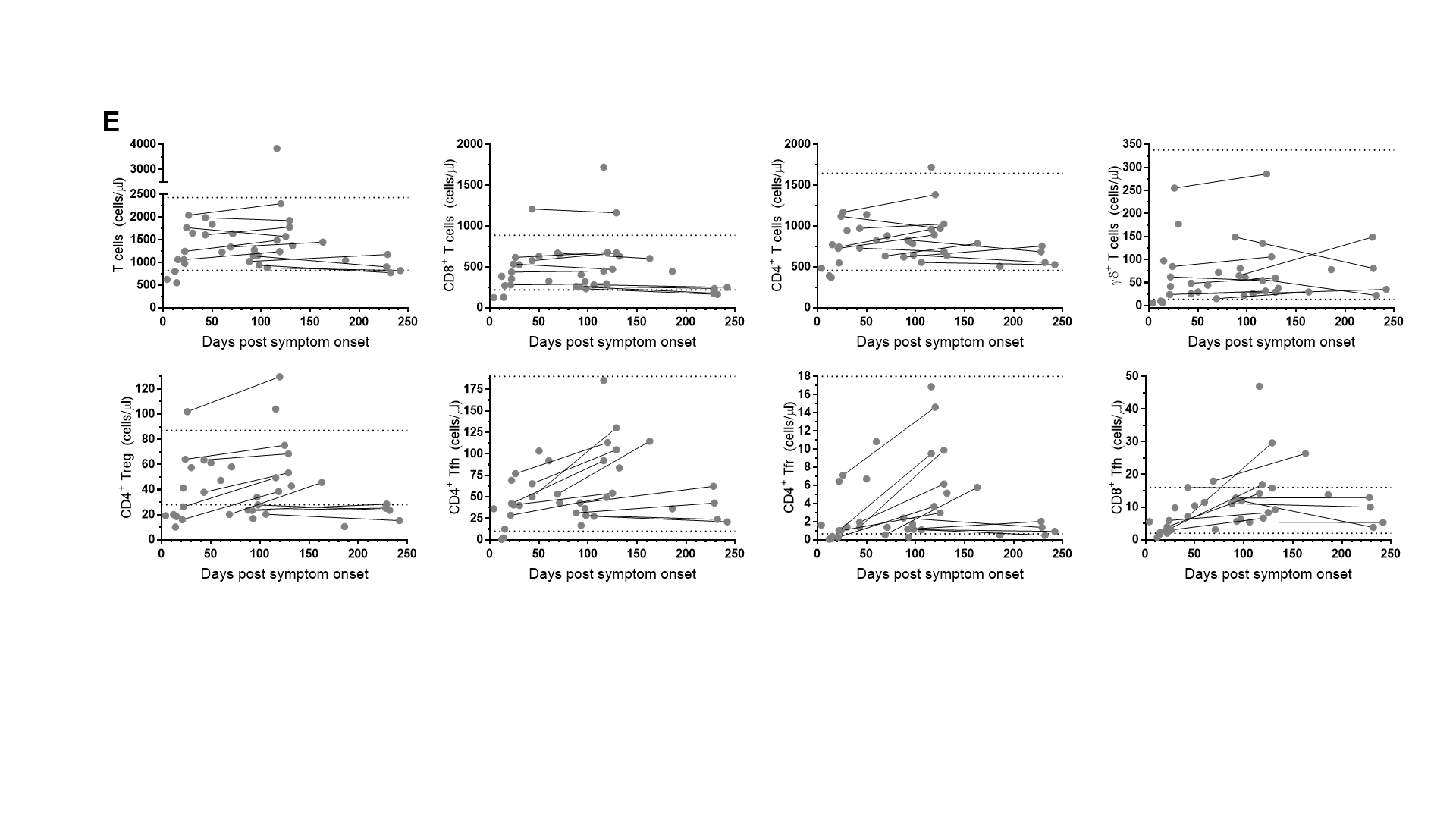 Supplementary Figure 5. Correlations between absolute numbers of RBD-specific Bmem and T helper cell subsets. 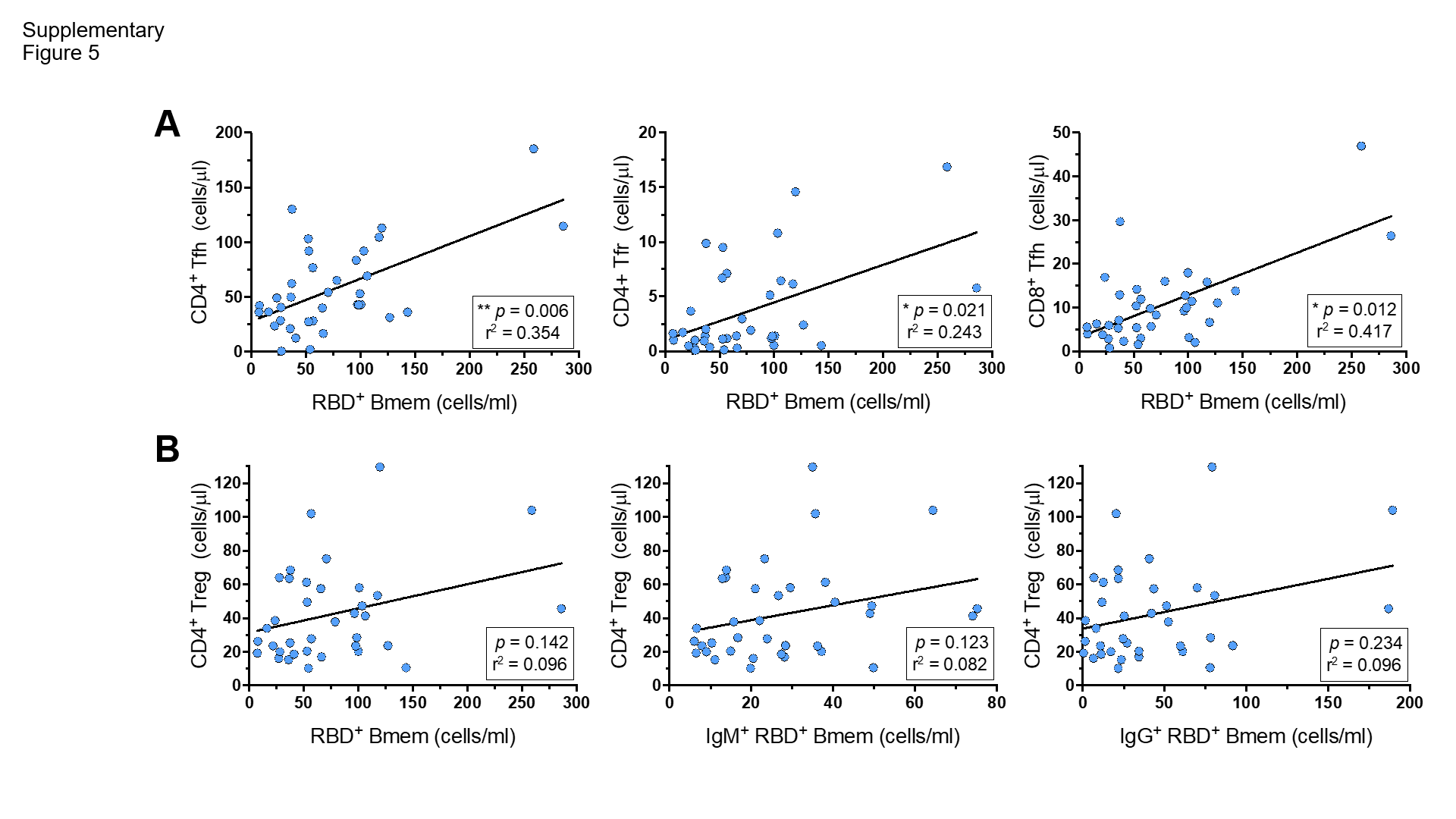 A) Correlations between absolute numbers of RBD-specific (RBD+) Bmem cells and CD4+ Tfh, CD4+ Tfr and CD8+ Tfh cells.  B) Correlations between CD4+ Treg cells and RBD+ Bmem cells, IgM+ Bmem cells and IgG+ Bmem cells. For population definitions, see Supplementary Figure 4. Trend lines depict linear correlations, statistics were performed using the non-parametric Spearman’s rank correlation; * p < 0.05, ** p < 0.01. Supplementary Figure 6. Correlations between absolute numbers of NCP-specific Bmem and T helper cell subsets. Correlations between CD4+ Treg, CD4+ Tfh, CD4+ Tfr and CD8+ Tfh cells and A) NCP-specific (NCP+) Bmem cells, B) NCP+ IgM+ Bmem cells and C) NCP+ IgG+ Bmem cells.  For population definitions, see Supplementary Figure 4. Trend lines depict linear correlations, statistics were performed using Spearman’s rank correlation; * p < 0.05, ** p < 0.01. 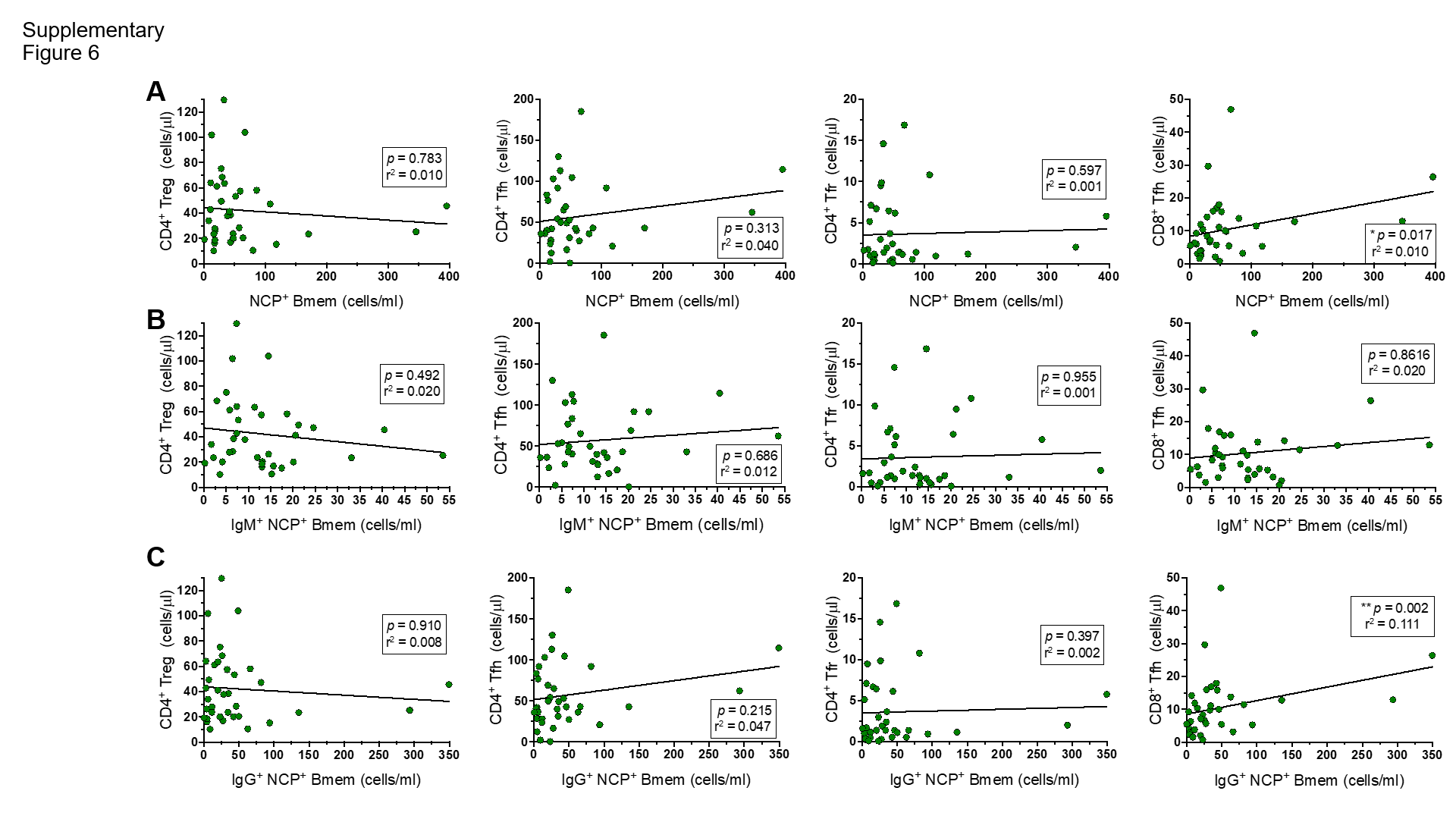 FluorochromeFluorochromeFluorochromeFluorochromeFluorochromeFluorochromeFluorochromeFluorochromeFluorochromeFluorochromeFluorochromeFluorochromeFluorochromeFluorochromeFluorochromeFluorochromeFluorochromeTubeBUV395BUV496BUV737BV421BV480/BV510BV605BV650BV711BV786FITC/
BB515PerCP-Cy5.5/
BB700PEPE- CF594/ PE-Vio615PC7/PE-Cy7APCAF700APC-Cy7 / APC-H71. TruCount--------CD3CD45CD16 + CD56-CD4CD19-CD8A 2. Ag-specific BmemNCPCD3NCPCD27RBD-RBDCD21CD71IgG2 + IgG3IgDIgG1 + IgG2IgACD19IgG4ViabilityCD383. Streptavidin controlStrep-StrepCD27Strep-Strep--CD3IgD--CD19-Viability-4. T-effector---CD27CD4CD45RA-CD3-CD45ROCD28CD31CCR7TCRγδHLA-DR-CD8A5. Th subset---CD25CD4CD45RA-CD3-CXCR5CCR6CXCR3CCR7CCR4CD127-CD8AMarkerFluorochromeCloneSourceCat. numberCat. numberVolume/test (μl)Tube(s)CD3BUV496UCHT1BD Bioscience612940112CD3FITCUCHT1BD Biosciences5553323 / 13 / 11 / 3CD3BV711UCHT1BD Biosciences5637252.52.54 / 5CD4PC7SFCI12T4D11Beckman Coulter66071010.20.21CD4BV510RPA-T4Biolegend3005461.51.54 / 5CD8AAPC-H7SK1BD Biosciences560179441CD16PEB73.1Biolegend3607040.20.21CD19APCSJ25C1Biolegend3630060.40.41CD19PE-CY7SJ25C1BD Biosciences557835552CD21BV711B-ly4BD Biosciences563163552CD25BV421BC96Biolegend3026302.52.55CD27BV421M-T271BD Biosciences562513112 / 3CD28PerCP-Cy5.5CD28.8Biolegend302922554CD31PEWM59BD Biosciences555446554CD38APC-Cy7HIT2Biolegend3035340.20.22CD45PerCP-Cy5.52D1BD Biosciences340953221CD45RABV605HI100Biolegend3041340.20.24 / 5CD45ROFITCUCHL1Biolegend304204554CD56PEB159BD Biosciences555516551CD71BV786M-A712BD Biosciences563768112CD127APCA019D5Biolegend351316555CCR4PE-CY7L291H4Biolegend359410555CCR6PerCP-CY5.5G034E3Biolegend3534062.52.55CCR7PE CF594150503BD Biosciences562381554 / 5CXCR3PE1C6/CXCR3BD Biosciences55718520205CXCR5BB515RF8B2BD Biosciences564624555HLA-DRAPCL243Biolegend307610224IgAPE-Vio615REA1014Miltenyi Biotec130-116-8821.51.52IgDBB700IA6-2BD Biosciences566538112IgG1PESAG1CytognosCYT-IGG1PE112IgG2FITCSAG2CytognosCYT-IGG2F222IgG2PESAG2CytognosCYT-IGG2PE222IgG3FITCSAG3CytognosCYT-IGG3F222IgG4APCSAG4CytognosCYT-IGG4AP222IgMBV510MHM-88Biolegend314522112 / 3StrepBUV395-BD Biosciences5641760.360.363StrepBUV737-BD Biosciences5642930.360.363StrepBV480-BD Biosciences5648760.670.673StrepBV650-Biolegend4052320.130.133TCRγδPC7IMMU510Beckman CoulterB10247114ViabilityAF700-BD Biosciences5649970.10.12 / 3LSRFortessa X-20LSRFortessa X-20LSRIILSRIIFluorochromes used in this study355 nm355 nm--379/28No LP--BUV395525/50505 LP--BUV496740/35690 LP--BUV737405 nm405 nm405 nm405 nm450/50No LP450/50No LPBV421525/50505 LP525/50505 LPBV480, BV510--586/15570 LP-610/20600 LP610/20600 LPBV605670/30635 LP660/20630 LPBV650710/50685 LP710/50685 LPBV711780/60750 LP780/60750 LPBV786488 nm488 nm488/10No LP488/10No LPSSC530/30505 LP530/30505 LPFITC, BB515710/50685 LP710/50630 LPPerCP-Cy5.5, BB700561 nm561 nm586/15No LP582/15No LPPE610/20600 LP610/20600 LPPE-CF594, PE-Vio615675/50635 LP685/35635 LP-780/60750 LP780/60750 LPPE-Cy7, PC7640 nm640 nm670/30No LP670/14No LPAPC730/45690 LP730/45690 LPFixable Viability Stain 700780/60750 LP780/60750 LPAPC-H7, APC-Cy7FluorochromeChannelLower (-15%)Target MFIUpper (+15%)RecommendationBUV395UV39517,00020,00023,000In-houseBUV496UV52523,80028,00032,200In-houseBUV737UV73721,250025,00028,750In-houseBV421V450100,452118,178135,905EuroFlowBV480/BV510V52593,871110,436127,002EuroFlowBV605V61047,73156,15464,577In-houseBV650V67034,38340,45046,518In-houseBV711V71015,07917,74020,401In-houseBV786V7801,9032,2392,575In-houseFITC/BB515B53028,75233,82638,900EuroFlowPerCP-Cy5.5/ BB700B71066,84678,64290,438EuroFlowPEYG58632,38138,09543,809EuroFlowPE-CF594/PE-Vio615YG610178,500210,000241,500In-housePE-Cy7YG7808,3169,78311,250EuroFlowAPCR670158,639186,634214,629EuroFlowAF700R730121,550143,000164,450In-houseAPC-H7R78064,19475,52286,850EuroFlowSpherotech Rainbow Calibration particles (8 peaks) 3.41µm; cat nr. RCP-30-5A, Lot No. EAG01As per EuroFlow recommendation (Kalina et al. 2012)Spherotech Rainbow Calibration particles (8 peaks) 3.41µm; cat nr. RCP-30-5A, Lot No. EAG01As per EuroFlow recommendation (Kalina et al. 2012)Spherotech Rainbow Calibration particles (8 peaks) 3.41µm; cat nr. RCP-30-5A, Lot No. EAG01As per EuroFlow recommendation (Kalina et al. 2012)Spherotech Rainbow Calibration particles (8 peaks) 3.41µm; cat nr. RCP-30-5A, Lot No. EAG01As per EuroFlow recommendation (Kalina et al. 2012)Spherotech Rainbow Calibration particles (8 peaks) 3.41µm; cat nr. RCP-30-5A, Lot No. EAG01As per EuroFlow recommendation (Kalina et al. 2012)Spherotech Rainbow Calibration particles (8 peaks) 3.41µm; cat nr. RCP-30-5A, Lot No. EAG01As per EuroFlow recommendation (Kalina et al. 2012)